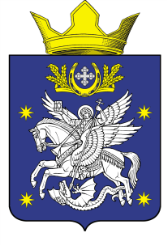 АДМИНИСТРАЦИЯ ДОБРИНСКОГО СЕЛЬСКОГО ПОСЕЛЕНИЯ УРЮПИНСКОГО МУНИЦИПАЛЬНОГО РАЙОНА ВОЛГОГРАДСКОЙ ОБЛАСТИПОСТАНОВЛЕНИЕ                                22.11.2019г.                                                             №   53О внесении изменений в муниципальную  программу «Формирование современной комфортной среды на территории Добринского сельского поселения Урюпинского муниципального района  Волгоградской области на 2018 - 2022 годы», утвержденную постановлением администрации Добринского сельского поселения Урюпинского муниципального района Волгоградской области от 12.12.2017 №  44   В соответствии с Федеральным законом от 06.10.2003 № 131-ФЗ «Об общих принципах организации местного самоуправления в Российской Федерации», п.9, 11 приложения  № 15 к государственной  программе РФ «Обеспечение доступным  и  комфортным  жильем и коммунальными  услугами  граждан РФ», утвержденной постановлением  Правительства  РФ от 30.12.2017г. № 1710ПОСТАНОВЛЯЮ:1. Муниципальную программу «Формирование современной комфортной среды на территории Добринского сельского поселения Урюпинского муниципального района  Волгоградской области на 2018 - 2022 годы» утвержденную постановлением администрации Добринского сельского поселения Урюпинского муниципального района Волгоградской области от 12.12.2017 № 44, изложить  в  следующей  редакции согласно приложению.2. Разместить данное  постановление  на официальном сайте Администрации Урюпинского муниципального района в разделе Административное деление в подразделе Добринское сельского поселения http://www.umr34.ru.3. Контроль за исполнением данного постановления оставляю за собой.4. Настоящее постановление вступает в силу со дня его официального обнародования.Глава  Добринского  сельского  поселения                                                                              А.Ю. БондаренкоПриложение к постановлению Администрации  Добринского сельского  поселения № 53 от 22.11.2019г.Муниципальная программа«Формирование современной комфортной  среды  на  территории Добринского сельского поселения Урюпинского муниципального района   Волгоградской области на 2018 - 2024 годы»Раздел I    Утверждена постановлением администрации Добринского сельского поселения Урюпинского муниципального района  Волгоградской области от 12.12.2017 г.  № 44 «Об утверждении муниципальной  программы «Формирование современной комфортной  среды  на  территории Добринского сельского поселения Урюпинского муниципального района   Волгоградской области на 2018 - 2024 годы»».        Концепция  долгосрочного социально-экономического  развития Российской  Федерации  определяет  территории   с  уникальными  природными и  климатическими условиями  в  качестве  одного  из проявлений инновационного  и  социального направлений  долгосрочного социально-экономического  развития  страны. Территория,  выбранная  для  благоустройства, исторически  сложилась как  место  проведения  массовых  мероприятий, что  в купе с  патриотической, православной и  культурной составляющей определяет  этот  центр как  важнейшую  общественно-социальную  площадку Добринского  сельского  поселения Урюпинского  муниципального  района Волгоградской  области.        В  рамках  представленной  программы, на  основании  общественного  мнения и  мониторинга  проблем организации  мест  общественного  пользования, определены  основные  направления благоустройства Добринского  сельского поселения.Раздел II1. Характеристика текущего состояния сектора благоустройства в Добринском сельском поселении Урюпинского муниципального района Волгоградской областиБлагоустройство мест массового пребывания населения невозможно осуществлять без комплексного подхода, который позволяет наиболее полно и в то же время детально охватить весь объем проблем, решение которых может обеспечить комфортные условия проживания всего населения. При планировании работ по благоустройству учитывалось мнение жителей и сложившуюся инфраструктуру территорий муниципального образования для определения функциональных зон. В настоящее время население Добринского сельского поселения составляет 2818 чел.В последние годы в поселении проводилась целенаправленная работа по благоустройству и социальному развитию территории.В то же время в вопросах благоустройства территории поселения имеется ряд проблем. Учитывая сложность проблем и необходимость выработки комплексного и системного решения, обеспечивающего кардинальное улучшение качества жизни населения, представляется наиболее эффективным решать существующие проблемы в рамках программы.Благоустройство территории поселения не обеспечивает растущие потребности и не удовлетворяет современным требованиям, предъявляемым к качеству среды проживания и временного пребывания населения. Центральная улица ст. Добринского с автомобильными дорогами с твердым покрытием, где присутствует наиболее интенсивное автомобильное движение, имеют оборудованные пешеходные зоны только на 50% от их протяженности, что негативно сказывается на безопасности дорожного движения. Зеленые насаждения в силу их старения необходимо демонтировать. Параллельно пешеходным зонам планируемых к строительству необходимо разбить аллеи деревьев, установить малые архитектурные формы, оборудовать места отдыха, наладить освещение тротуаров. Наличие  пяти детских игровых площадок  не соответствует реальной потребности.  Оборудование детских площадок должно создать для детей мир воображения, развивать умственные, физические способности детей. Для населения среднего и старшего возраста зоны отдыха должны создавать атмосферу покоя, душевного комфорта.     На объектах общественных территорий имеются коммуникации,  покрытия, зеленые насаждения,  которые в силу технической изношенности и старения  необходимо демонтировать, совершить обрезку старых деревьев и кустарников, изменить конфигурацию территории, осуществить ее выравнивание и мощение тротуарной плиткой и асфальтобетоном.     Муниципальная  программа «Формирование современной комфортной  среды  на  территории Добринского сельского поселения Урюпинского муниципального района   Волгоградской области на 2018 - 2024 годы» (далее – Программа) позволит благоустроить облик, улучшить экологическую обстановку, создать условия для комфортного и безопасного проживания и отдыха жителей Добринского сельского поселения.2. Описание приоритетов политики в сфере благоустройства, формулировка целей и постановка задач муниципальной программыЦелью Программы является комплексное развитие и благоустройство  центральной части ст. Добринка, х. Забурдяевский, х. Бесплемяновский Урюпинского района Волгоградской области, создание максимально благоприятных, комфортных и безопасных условий для проживания и отдыха жителей,  улучшение эстетического состояния территории, за счет совершенствования внешнего благоустройства в рамках реализации приоритетного проекта «Формирования современной  комфортной среды», предусматривающего комплекс работ по благоустройству территории Добринского сельского поселения Урюпинского муниципального района Волгоградской области.Задачами Программы являются:- организация экономически эффективной системы благоустройства сельского поселения, отвечающей современным экологическим, санитарно-гигиеническим требованиям и создающей безопасные и комфортные условия для проживания населения; - улучшение внешнего облика  и архитектурно-художественное оформление центральной части ст.  Добринка, х. Забурдяевский, х. Бесплемяновский;- создание пешеходных зон с высадкой аллей деревьев, обустройством зон отдыха, организация освещения тротуаров;- установка малых архитектурных форм в местах массового отдыха жителей сельского поселения; - увеличение площади зеленых насаждений;- создание условий для занятия спортом;- повышение уровня вовлеченности заинтересованных граждан, организаций в реализацию мероприятий по благоустройству территории  Добринского сельского поселения Урюпинского муниципального района Волгоградской области.    Трудовая  форма участия заинтересованных  лиц в  выполнении  перечня  работ по  благоустройству общественной  территории составляет не  менее  5% от  общего  количества граждан  в  возрасте  от 14  лет, проживающих  на территории  поселения3. Прогноз ожидаемых результатов реализации программы, характеристика вклада Добринского сельского поселения  в достижение результатов Приоритетного проектаВ рамках реализации Программы планируется благоустройство территорий общего пользования Добринского сельского поселения Урюпинского муниципального района Волгоградской области, что позволит благоустроить облик, улучшить экологическую обстановку, безопасность дорожного движения, в том числе пешеходного, создать условия для комфортного и безопасного проживания и отдыха жителей муниципального образования. При этом количество и доля благоустроенных территорий общего пользования (парки, скверы, набережные и др.) увеличивается, тем самым сокращается общая потребность в благоустройстве территорий общего пользования (парки, скверы, набережные и др.)В ходе выполнения Программы целевыми индикаторами и показателями достижения целей  и решения задач определены:- количество благоустроенных территорий общего пользования;- площадь благоустроенных территорий общего пользования;- доля площади благоустроенных территорий общего пользования.Реализация Программы позволит выполнить:- благоустройство общественного центра в ст. Добринка, в  х. Забурдяевский, х. Бесплемяновский; - улучшение безопасности пешеходного движения ст. Добринка путем строительства тротуаров с обустройством освещения и разбивкой аллей деревьев, установкой скамеек, урн;  - формирование надлежащего эстетического облика центральной части населенных пунктов  поселения;- установка спортивных комплексов  и детских площадок ; - озеленение центральной части населенных пунктов  поселения.4. Объем средств, необходимых на реализацию программы «Формирование современной городской среды Добринского сельского поселения Урюпинского муниципального района   Волгоградской области на 2018 - 2024 годы» за счет всех источников финансирования.В качестве основных мер государственной поддержки реализации мероприятий по благоустройству  территории Волгоградской области предполагается предоставление субсидий из областного бюджета бюджетам муниципальных образований на поддержку муниципальных программ формирования современной городской среды.Ресурсное обеспечение Программы представлено в приложении 4 к муниципальной программе.План реализации Программы представлен в приложении 5 к муниципальной программе.5. Сроки реализации программыПрограмма реализуется в 2018 – 2024 годы.6. Обобщенная характеристика основныхмероприятий программыОсновным мероприятием программы является реализация приоритетного проекта  "Формирование комфортной городской среды",  которое включает в себя следующие мероприятия:1. Утверждение с учетом обсуждения с заинтересованными лицами  дизайн-проекта благоустройства наиболее посещаемой общественной территории Добринского сельского поселения Урюпинского муниципального района Волгоградской области в рамках реализации программы «Формирование современной комфортной  среды  на  территории Добринского сельского поселения Урюпинского муниципального района   Волгоградской области на 2018 - 2024 годы» не позднее 1 декабря .;2. Проведение общественных обсуждений и утверждение (корректировки) правил благоустройства Добринского сельского поселения Урюпинского муниципального района  Волгоградской области не позднее 01 ноября ., с учетом методических рекомендаций, утвержденных Министерством строительства и жилищно-коммунального хозяйства РФ; 3. Утверждение не позднее 31 декабря . муниципальной программы «Формирование современной комфортной  среды  на  территории Добринского сельского поселения Урюпинского муниципального района   Волгоградской области на 2018 - 2024 годы». 4. Благоустройство общественных территорий Добринского сельского поселения Урюпинского муниципального района  Волгоградской области, с учетом обеспечения доступности данной территории для инвалидов и других маломобильных групп населения в рамках реализации муниципальной программы «Формирование современной комфортной  среды  на  территории Добринского сельского поселения Урюпинского муниципального района   Волгоградской области на 2018 - 2024 годы»Перечень мероприятий программы представлен в приложении 3 к муниципальной программе.Адресный  перечень  территорий  Программы представлен  в  приложении 6 к муниципальной  Программе.По  итогам  проведенной  инвентаризации  адресный  список  дворовых территорий, нуждающихся  в  благоустройстве,  на  территории  Добринского  сельского  поселения  отсутствует.  По  итогам  проведенной  инвентаризации  адресных  объектов  недвижимого  имущества  (объектов  незавершенного  строительства)  и  земельных  участков, находящихся  в  собственности (пользовании)  юридических   лиц  и  индивидуальных   предпринимателей, нуждающихся  в  благоустройстве, на  территории  Добринского  сельского  поселения  нет. Предельная  дата заключения  соглашений по  результатам  закупки  товаров, работ  и  услуг  для  обеспечения  муниципальных  нужд  в  целях  реализации  муниципальных  программ:- не  позднее 1  июля  года  предоставления  субсидии для  заключения  соглашений  на  выполнение  работ  по  благоустройству  общественных территорий.  В  случае  обжалования  действия (бездействия)   заказчика и (или) комиссии  по  осуществлению  закупок  товаров, работ, услуг в  порядке, установленном законодательством  Российской  Федерации. Срок  заключения  соглашения  продлевается  на  срок  указанного  обжалования.7.  Механизм  реализации  Программы      Объем  средств,  полученных в 2018-2024  годы  в  качестве  субсидии из  областного  бюджета в  полном объеме подлежит  направлению на  софинансирование иных  мероприятий  по  благоустройству, предусмотренных  программой на  2018-2024 годы, в  том  числе на  общественные  территории, подлежащие  благоустройству в 2018-2024 годы,  в  том  числе  с  включением  не  менее  одной общественной территории, отобранной  с  учетом результатов общественного  обсуждения, а  также на  иные  определенные  органом  местного  самоуправления мероприятия по  благоустройству, подлежащие  благоустройству  в  2018-2024 годы.   Для  реализации  Программы  необходимо  проведение соответствующих  мероприятий:- создание  рабочей  группы по  Программе;- проведение  анализа  существующей  инфраструктуры;- разработка  Программы;- проведение  конкурса конструктивных способов  определения  поставщиков;- осуществление  контроля  за  ходом  строительства;- подготовка  технической  документации по  благоустройству территории (эскизы  проекта);- выполнение  комплекса  мероприятий по  созданию проекта  благоустройства;- разработка проектно-сметной  документации  на  благоустройство; - формирование  бюджетных и  внебюджетных  источников  финансирования;- размещение  извещения  на  официальном  сайте о  проведении  конкурса по  отбору подрядных  организаций для  благоустройства  территории; - проведение  земляных работ;- установка  ограждений;- строительство  новых  сетей освещения;- обустройство  новых  пешеходных  дорожек  из  тротуарной  плитки;- установка  новых  скамеек;- установка  урн для  сбора  мусора;- озеленение  территории.  Настоящая  Программа включает  в  себя комплекс  мероприятий, направленных на решение  вопросов сохранения  жизнеспособности, защитных экологических  функций, восстановления  ландшафтно-архитектурного  благоустройства  села, обеспечивающих улучшение и поддержание комфортности среды жизни  населения и состава  атмосферы. Завершение  реализации  Программы  до 31.12.2024г.Раздел  IIIПриложение 1к муниципальной программе «Формирование современной комфортной  среды  на  территории Добринского сельского поселения Урюпинского муниципального района   Волгоградской области на 2018 - 2024 годы»»Паспорт муниципальной программы «Формирование современной городской среды Добринского сельского поселения Урюпинского муниципального района Волгоградской области на 2018 - 2024 годы»Приложение 2к муниципальной программе «Формирование современной комфортной  среды  на  территории Добринского сельского поселения Урюпинского муниципального района   Волгоградской области на 2018 - 2024 годы»»С В Е Д Е Н И Яо показателях (индикаторах) программы «Формирование современной комфортной  среды  на  территории Добринского сельского поселения Урюпинского муниципального района   Волгоградской области на 2018 - 2024 годы»Приложение 3к муниципальной программе «Формирование современной комфортной  среды  на  территории Добринского сельского поселения Урюпинского муниципального района   Волгоградской области на 2018 - 2024 годы»» ПЕРЕЧЕНЬОсновных мероприятий муниципальной программы «Формирование современной комфортной  среды  на  территории Добринского сельского поселения Урюпинского муниципального района   Волгоградской области на 2018 - 2024 годы»                                                                                                                                                                                                                                                                                Приложение 4к муниципальной программе «Формирование современной комфортной  среды  на  территории Добринского сельского поселения Урюпинского муниципального района   Волгоградской области на 2018 - 2024 годы»»	Ресурсное обеспечение 	реализации муниципальной программы «Формирование современной комфортной  среды  на  территории Добринского сельского поселения Урюпинского муниципального района   Волгоградской области на 2018 - 2024 годы»Приложение 5к муниципальной программе «Формирование современной комфортной  среды  на  территории Добринского сельского поселения Урюпинского муниципального района   Волгоградской области на 2018 - 2024 годы»»План реализации муниципальной программы «Формирование современной городской среды Добринского сельского поселения Урюпинского муниципального района Волгоградской области на 2018- 2024  годы»Приложение 6к муниципальной программе «Формирование современной комфортной  среды  на  территории Добринского сельского поселения Урюпинского муниципального района   Волгоградской области на 2018 - 2024 годы»»Адресный  перечень  территорий  общественного  пользования Добринского  сельского  поселения Урюпинского  муниципального  районаИсточникфинансированияПланируемый объем средств, тыс. руб.Планируемый объем средств, тыс. руб.Планируемый объем средств, тыс. руб.Планируемый объем средств, тыс. руб.Планируемый объем средств, тыс. руб.Планируемый объем средств, тыс. руб.Планируемый объем средств, тыс. руб.Планируемый объем средств, тыс. руб.ИсточникфинансированияВсегоБлагоустройство муниципальной территории общего пользованияБлагоустройство муниципальной территории общего пользованияБлагоустройство муниципальной территории общего пользованияБлагоустройство муниципальной территории общего пользованияБлагоустройство муниципальной территории общего пользованияБлагоустройство муниципальной территории общего пользованияБлагоустройство муниципальной территории общего пользования2018201920202021202220232024Бюджетные средства, в т.ч.- федеральный бюджет 0,00,0  0,0  0,0  0,0  0,0 0,0 0,0 - областной бюджет 9000,0  0,0  3000,0  6000,0  0,0  0,0  0,0  0,0 - бюджет поселения 1002,0 0,0 334,0 668,0 0,0 0,0 0,0  0,0 - другие внебюджетные источники   0,0  0,0  0,0  0,0  0,0  0,0  0,0  0,0 Ответственный исполнитель программыАдминистрация Добринского сельского поселения Урюпинского муниципального района Волгоградской областиУчастники Программы Администрация Добринского сельского поселения Урюпинского муниципального района Волгоградской области Программы, в том числе федеральные целевые программыВ рамках исполнения государственной программы Российской Федерации «Обеспечение доступным и комфортным жильем и коммунальными услугами граждан Российской Федерации» основного мероприятия Приоритетный проект «Формирование комфортной городской среды» подпрограммы «Создание условий для обеспечения качественными услугами жилищно-коммунального хозяйства граждан России»Цели программыОсновными целями программы являются:комплексное развитие и благоустройство  центральной части населенных пунктов  поселения: ст. Добринка, х. Забурдяевский, х. Бесплемяновский Урюпинского района Волгоградской области, создание максимально благоприятных, комфортных и безопасных условий для проживания и отдыха жителей,  улучшение эстетического состояния территории, за счет совершенствования внешнего благоустройства в рамках реализации приоритетного проекта «Формирования комфортной городской среды»Задачи программы- организация экономически эффективной системы благоустройства сельского поселения, отвечающей современным экологическим, санитарно-гигиеническим требованиям и создающей безопасные и комфортные условия для проживания населения; - улучшение внешнего облика  и архитектурно-художественное оформление центральной части населенных пунктов  поселения;- создание пешеходных зон с высадкой аллей деревьев, обустройством зон отдыха, организация освещения тротуаров;- установка малых архитектурных форм в местах массового отдыха жителей сельского поселения; - увеличение площади зеленых насаждений;- создание условий для занятия спортом;- повышение уровня вовлеченности заинтересованных граждан, организаций в реализацию мероприятий по благоустройству территории  Добринского сельского поселения Урюпинского муниципального района Волгоградской области.Целевые индикаторы и показатели программы- количество благоустроенных территорий общего пользования;- площадь благоустроенных территорий общего пользования;- доля площади благоустроенных территорий общего пользования.Срок реализации Программы 2018 - 2024 годыОбъемы бюджетных ассигнований ПрограммыОбщий объем финансирования программы составит:10002 тыс.руб , в том числе:1. На 2018 год составит 0,0 тыс. рублей, в т.ч.:средства областного бюджета – 0,0 тыс. рублей; средства местного бюджета 0,0 тыс. рублей; внебюджетные средства – 0,0 тыс. рублей2. На 2019 год составит 3334 тыс. рублей, в т.ч.:средства областного бюджета – 3000,0 тыс. рублей; средства местного бюджета 334  тыс. рублей; внебюджетные средства – 0,0 тыс. рублей3. На 2020 год составит  6668,0  тыс. рублей, в т.ч.:средства областного бюджета – 6000,0 тыс. рублей; средства местного бюджета 668,0  тыс. рублей; внебюджетные средства – 0,0 тыс. рублей4. На 2021 год составит  0,0  тыс. рублей, в т.ч.:средства областного бюджета – 0,0 тыс. рублей; средства местного бюджета  0,0 тыс. рублей; внебюджетные средства – 0,0 тыс. рублей5. На 2022 год составит  0,0  тыс. рублей, в т.ч.:средства областного бюджета – 0,0 тыс. рублей; средства местного бюджета  0,0  тыс. рублей; внебюджетные средства – 0,0тыс. рублей6. На 2023 год составит  0,0  тыс. рублей, в т.ч.:средства областного бюджета – 0,0 тыс. рублей; средства местного бюджета  0,0  тыс. рублей; внебюджетные средства – 0,0тыс. рублей7. На 2024 год составит  0,0  тыс. рублей, в т.ч.:средства областного бюджета – 0,0 тыс. рублей; средства местного бюджета  0,0  тыс. рублей; внебюджетные средства – 0,0тыс. рублейОжидаемые результаты реализации Программы - формирование надлежащего эстетического облика центральной части населенных пунктов  поселения;- благоустройство общественного центраст. Добринка, х. Забурдяевский, х. Бесплемяновский; - улучшение безопасности пешеходного движения ст. Добринка путем строительства тротуаров с установкой освещения, скамеек, урн и разбивкой аллей деревьев;  - установка спортивной площадки и детских игровых комплексов; - озеленение центральной части  ст. Добринка, х. Забурдяевский, х. Бесплемяновский.№№Наименование показателя (индикатора)Единица измеренияЗначения показателей (год)Значения показателей (год)Значения показателей (год)Значения показателей (год)Значения показателей (год)Значения показателей (год)Значения показателей (год)№№Наименование показателя (индикатора)Единица измерения201820192020202120222023202411Количество благоустроенных муниципальных территорий общего пользованияЕд. -12----22Площадь благоустроенных муниципальных территорий общего пользованияКв.м. -640015801820----33Доля площади благоустроенных муниципальных территорий общего пользованияПроценты -2450----4Выполнение работ по благоустройству, предусмотренных муниципальными контрактами на 2018 - 2024 годы не позднее 31 декабря года выполнения программы в полном объемеВыполнение работ по благоустройству, предусмотренных муниципальными контрактами на 2018 - 2024 годы не позднее 31 декабря года выполнения программы в полном объемеПроценты-100100----Номер и наименование основного мероприятияОтветственный исполнительСрокСрокОжидаемый непосредственный результат (краткое описание)Основные направления реализацииСвязь с показателями ПрограммыНомер и наименование основного мероприятияОтветственный исполнительНачала реализацииОкончания реализацииОжидаемый непосредственный результат (краткое описание)Основные направления реализацииСвязь с показателями Программы1. Благоустройство территории общего пользованияст. Добринка Добринского сельского поселения Урюпинского муниципального района  Волгоградской области, с учетом обеспечения доступности данной территории для инвалидов и других маломобильных групп населенияАдминистрация Добринского сельского поселения2 кв. 2019 г.4 кв. 2019 г.Благоустройство общественного центра ст. Добринка в границах ул. Советская, ул. ПервомайскаяСоздание новых объектов благоустройстваУвеличение площадей благоустроенных территорий общего пользования2. Благоустройство общественной территории прилегающей к зданию Дома  культуры, расположенного по адресу: Волгоградская  область Урюпинский  район х. Забурдяевский, ул. Молодежная, д. 5Администрация Добринского сельского поселения2 кв. 2020 г.4 кв. 2020 г.Благоустройство общественной территории прилегающей к зданию Дома  культуры, расположенного по адресу: Волгоградская  область Урюпинский  район х. Забурдяевский, ул. Молодежная, д. 5Создание новых объектов благоустройстваУвеличение площадей благоустроенных территорий общего пользования3.  Благоустройство центральной части х. Бесплемяновский, Урюпинского муниципального района  Волгоградской областиАдминистрация Добринского сельского поселения2 кв. 2020 г.4 кв. 2020 г.Благоустройство центральной части х. Бесплемяновский, Урюпинского муниципального района  Волгоградской области района  Создание новых объектов благоустройстваУвеличение площадей благоустроенных территорий общего пользованияНаименованиеОтветственный исполнитель, соисполнитель, государственный заказчик-координатор, участникИсточник финансированияВсего(тыс. руб.)Объемы   и  источники  финансирования (тыс.руб)Объемы   и  источники  финансирования (тыс.руб)Объемы   и  источники  финансирования (тыс.руб)Объемы   и  источники  финансирования (тыс.руб)Объемы   и  источники  финансирования (тыс.руб)Объемы   и  источники  финансирования (тыс.руб)Объемы   и  источники  финансирования (тыс.руб)НаименованиеОтветственный исполнитель, соисполнитель, государственный заказчик-координатор, участникИсточник финансированияВсего(тыс. руб.)2018 год2019 год2020год2021 год2022год2023год2024год2024годПрограмма Российской Федерации «Обеспече-ние доступным и ком-фортным жильем и коммунальными услу-гами граждан Российс-кой Федерации»  подпрограмма «Создание условий для обеспечения качествен-ными услугами жилищ-но-коммунального хозяйства граждан России»  Приоритетный проект  «Благоустройст-во территории»  всего в том числе:10002,00Программа Российской Федерации «Обеспече-ние доступным и ком-фортным жильем и коммунальными услу-гами граждан Российс-кой Федерации»  подпрограмма «Создание условий для обеспечения качествен-ными услугами жилищ-но-коммунального хозяйства граждан России»  Приоритетный проект  «Благоустройст-во территории»  Администрация Добринского сельского поселенияФедеральный  бюджетПрограмма Российской Федерации «Обеспече-ние доступным и ком-фортным жильем и коммунальными услу-гами граждан Российс-кой Федерации»  подпрограмма «Создание условий для обеспечения качествен-ными услугами жилищ-но-коммунального хозяйства граждан России»  Приоритетный проект  «Благоустройст-во территории»  Администрация Добринского сельского поселенияОбластной  бюджет3000,06000,0Программа Российской Федерации «Обеспече-ние доступным и ком-фортным жильем и коммунальными услу-гами граждан Российс-кой Федерации»  подпрограмма «Создание условий для обеспечения качествен-ными услугами жилищ-но-коммунального хозяйства граждан России»  Приоритетный проект  «Благоустройст-во территории»  Администрация Добринского сельского поселенияМестный  бюджет334,0668,0Программа Российской Федерации «Обеспече-ние доступным и ком-фортным жильем и коммунальными услу-гами граждан Российс-кой Федерации»  подпрограмма «Создание условий для обеспечения качествен-ными услугами жилищ-но-коммунального хозяйства граждан России»  Приоритетный проект  «Благоустройст-во территории»  Администрация Добринского сельского поселенияВнебюджетные  источники1. «Формирование современной комфортной  среды  на  территории Добринского сельского поселения Урюпинского муниципального района   Волгоградской области на 2018 - 2024 годы»всего в том числе:10002,001. «Формирование современной комфортной  среды  на  территории Добринского сельского поселения Урюпинского муниципального района   Волгоградской области на 2018 - 2024 годы»Администрация Добринского сельского поселенияФедеральный  бюджет1. «Формирование современной комфортной  среды  на  территории Добринского сельского поселения Урюпинского муниципального района   Волгоградской области на 2018 - 2024 годы»Администрация Добринского сельского поселенияОбластной  бюджет3000,06000,01. «Формирование современной комфортной  среды  на  территории Добринского сельского поселения Урюпинского муниципального района   Волгоградской области на 2018 - 2024 годы»Администрация Добринского сельского поселенияМестный  бюджет334,0668,001. «Формирование современной комфортной  среды  на  территории Добринского сельского поселения Урюпинского муниципального района   Волгоградской области на 2018 - 2024 годы»Администрация Добринского сельского поселенияВнебюджетные  источникиНаименование контрольного события программыСтатусОтветственный исполнительСрок наступления контрольного события (дата)Срок наступления контрольного события (дата)Срок наступления контрольного события (дата)Срок наступления контрольного события (дата)Срок наступления контрольного события (дата)Срок наступления контрольного события (дата)Срок наступления контрольного события (дата)Срок наступления контрольного события (дата)Срок наступления контрольного события (дата)Срок наступления контрольного события (дата)Срок наступления контрольного события (дата)Срок наступления контрольного события (дата)Срок наступления контрольного события (дата)Срок наступления контрольного события (дата)Срок наступления контрольного события (дата)Срок наступления контрольного события (дата)Срок наступления контрольного события (дата)Срок наступления контрольного события (дата)Срок наступления контрольного события (дата)Срок наступления контрольного события (дата)Срок наступления контрольного события (дата)Срок наступления контрольного события (дата)Срок наступления контрольного события (дата)Срок наступления контрольного события (дата)Наименование контрольного события программыСтатусОтветственный исполнитель2017 год2017 год2017 год2017 год2018 год2018 год2018 год2018 год2019 год2019 год2019 год2019 год2020 год2020 год2020 год2020 год2022 год2022 год2022 год2022 год2024 год2024 год2024 год2024 годНаименование контрольного события программыСтатусОтветственный исполнительI кварталII кварталIII кварталIV кварталI кварталII кварталIII кварталIV кварталI кварталII кварталIII кварталIV кварталI кварталII кварталIII кварталIV кварталI кварталII кварталIII кварталIV кварталI кварталII кварталIII кварталIV кварталКонтрольное событие №1:утверждение с учетом обсуждения с заинтересованными лицами  дизайн-проекта благоустройства наиболее посещаемой общественной территории населенного пункта не позднее 1 декабря .;УтверждениеАдминистрация Добринского сельского поселения---+--------------------Контрольное событие №2:проведение общественных обсуждений и утверждение (корректировки) правил благоустройства территории Добринского сельского поселения Урюпинского муниципального района Волгоградской области не позднее 01 ноября ., с учетом методических рекомендаций, утвержденных Министерством строительства и жилищно-коммунального хозяйства РФУтверждениеАдминистрация Добринского сельского поселения---+--------------------Контрольное событие №3: утверждение не позднее 31 декабря . муниципальной программы «Формирование современной комфортной среды на  территории Добринского сельского поселения Урюпинского муниципального района Волгоградской области на 2018- 2024  годы»УтверждениеАдминистрация Добринского сельского поселения---+--------------------Контрольное событие № 4: Благоустройство общественной территории Добринского сельского поселения Урюпинского муниципального района Волгоградской области, с учетом обеспечения доступности данной территории для инвалидов и других маломобильных групп населенияУтверждениеАдминистрация Добринского сельского поселения---------+++-+++--------Год  реализацииАдрес  территории  общего  пользованияПлощадь  территории(м2)Виды  работ2018---2019Волгоградская  область Урюпинский  район станица  Добринка улица  Советская64001. Установка  парковых  светильников2. Укладка  тротуарной  плитки3. Установка  скамеек4. Установка  урн  для  мусора5. Установка  ограждения6. Обустройство  тротуара  из асфальтобетона7.Обустройство  водоотвода8. Устройство "Стены памяти"2020Общественная территория, прилегающая к зданию Дома  культуры, расположенного по адресу: Волгоградская  область Урюпинский  район х. Забурдяевский, ул. Молодежная, д. 515801. Подготовительные  работы2.Устройство  площадки  сквера3. Установка  малых архитектурных  форм (скамьи, урны, детский  гимнастический  комплекс)4. Электромонтажные  работы5. Установка парковых  светильников6. Озеленение7. Устройство  ограждения  из  3Д панелей8. Устройство универсальной  спортивной  площадкиБлагоустройство центральной части х. Бесплемяновский, Урюпинского муниципального района Волгоградской области18201. Подготовительные  работы2. Демонтажные  работы3. Устройство площадки  перед  памятником4. Устройство  прогулочной  площадки5. Устройство входной  площадки6. установка  малых  архитектурных  форм7. Электромонтажные  работы8.Установка парковых светильников9. Озеленение10. Облицовка  памятника11. Устройство  подпорной  стенки12. Изготовление  «Стены  памяти»13. Устройство  ограждения14. Устройство  поливочного  водопровода15. Устройство  детской  площадки2021---2022---2023---2024---